发展与知识产权委员会(CDIP)第十三届会议2014年5月19日至23日，日内瓦关于在利用版权促进对信息和创意内容的获取方面
WIPO各项可能活动的建议修订稿秘书处编拟.	作为落实世界知识产权组织(WIPO)发展议程建议19、24和27的部分工作，发展与知识产权委员会(CDIP)通过了“知识产权、信息与通信技术(ICT)、数字鸿沟和知识获取项目”(以下简称“IP、ICT、数字鸿沟和知识获取项目”)。项目的版权部分有两个目标，即：(a)	收集信息，探索版权制度及其灵活性以及版权管理的不同模式的潜力，加强知识获取。重点尤其放在下列三个领域：教育与研究；软件开发实践，包括免费开源软件；以及公共部门信息。(b)	对WIPO在其任务授权范围内开展新活动的各种机会进行跨学科评价，通过加强知识获取，帮助成员国实现发展目标。.	为实现第一个目标，WIPO秘书处委托开展了“利用版权促进对信息和原创性内容的获取”的研究(以下简称“版权与获取的研究”)，内容涉及上述三个领域(教育与研究，软件，公共部门信息)。该研究报告已在2012年11月举行的CDIP第十届会议上得到了讨论，成员国在会上商定：“(……)秘书处将考虑成员国的指示，作出安排，就WIPO在其任务授权内开展可能有助于成员国实现各国发展目标的新活动编拟一项可行性评估，提交委员会下届会议。”.	“关于WIPO可能在利用版权促进对信息和原创性内容的获取方面开展新活动的可行性评估”(CDIP/11/6)在2013年5月举行的CDIP第十一届会议上提交。该文件由一名外部顾问编拟，其中载有WIPO在已确认的三个领域中的每一个可以开展的潜在适当活动。该届会议对文件进行了讨论，成员国商定了下列条件：“委员会讨论了‘关于WIPO可能在利用版权促进对信息和原创性内容的获取方面开展新活动的可行性评估’(CDIP/11/6)。一些代表团对文件中提出的各项建议表示了支持，并提出了若干意见和建议。另一些代表团要求秘书处编写一份更详细的执行计划，其中包括所涉财务和人力资源问题的信息，在委员会下届会议上审议。”.	在2013年11月举行的第十二届会议上，委员会审议了“关于在利用版权促进对信息和创意内容的获取方面WIPO各项可能活动的实施建议”(CDIP/12/9),其中载有文件CDIP/11/6中提出的六项活动的实施计划。经过交换意见，会议要求秘书处“对文件进行修订，对提案加以澄清，并交委员会下届会议”。5.	据此，本文件及其附件中载有一份实施计划修订稿，兼顾了成员国提出的意见，并对活动1、2、3和5提出了新标题，以期更准确地体现其内容。建议对本文件详细介绍的每项活动给予单独审议。6.	请委员会审议本文件附件中所提供的信息。[后接附件]活动1的实施计划[后接附件二]活动2的实施计划[后接附件三]活动3的实施计划[后接附件四]活动4的实施计划[后接附件五]活动5的实施计划[后接附件六]活动6的实施计划[附件六和文件完]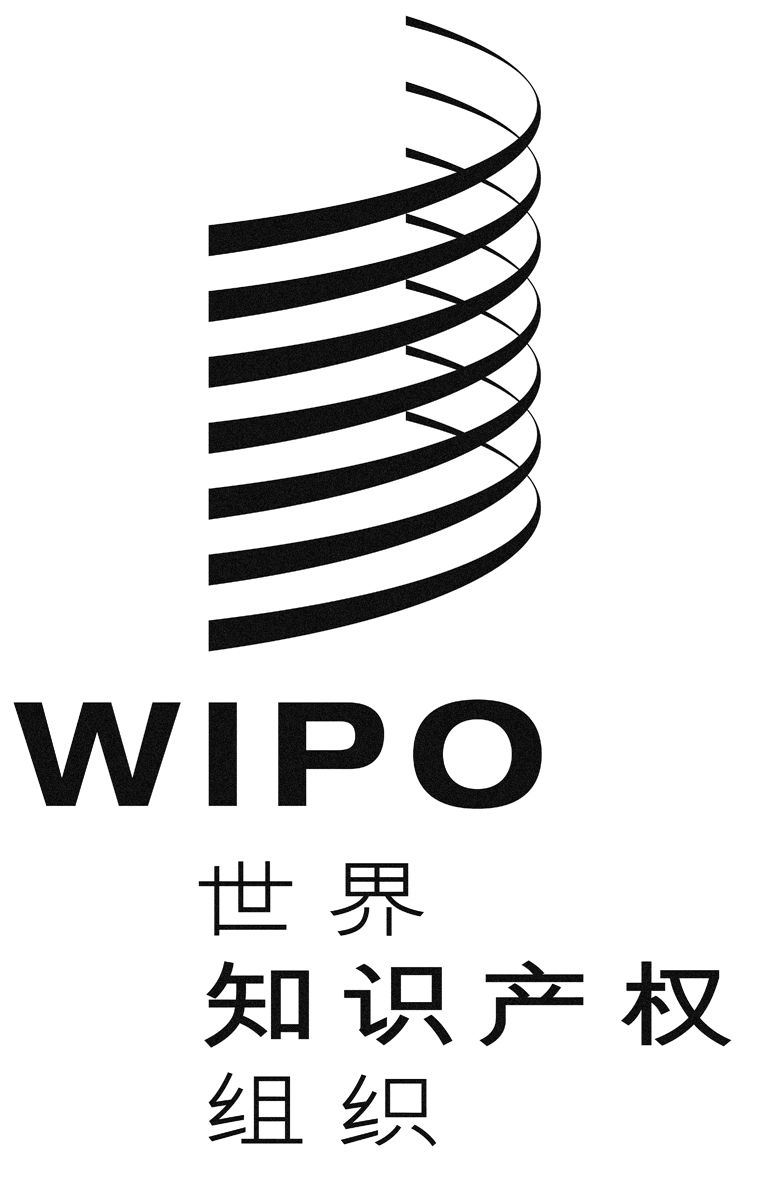 CCDIP/13/11CDIP/13/11CDIP/13/11原 文：英文原 文：英文原 文：英文日 期：2014年4月25日  日 期：2014年4月25日  日 期：2014年4月25日  活动/倡议名称关于对创建数据库给予法律和技术支持以根据开放获取(OA)提供教育和研究资源的试点项目活动/倡议简介这项活动旨在就如何根据开放获取提供教育和研究资源提供技术和法律信息。它将为WIPO及其成员国还有其他利益攸关者提供一个机会，在教育和研究资源方面开放获取的战略和做法上获得经验。为实现这一目标，活动的第一阶段重点将是选择表示有意参加项目并作出承诺的成员国。参与国确定之后，一名外部顾问将进行下列活动：在提供教育和研究资源的当地机构研究并分析目前的版权管理政策；确定这些机构制作的教育和研究资源以及由国外制作但可由它们自由使用和发行的教育和研究资源的性质和类型；评估所确定的教育和研究资源可以怎样在选定的成员国向公众提供；以及提出具有成本效益的实施策略。目标受益人成员国、国际组织、教育和研究机构和民间社会。涉及的WIPO关键部门及与WIPO计划的关联：版权法司和版权基础设施司。这项活动/倡议与若干WIPO战略目标有关联，包括目标三–为利用知识产权促进发展提供便利；和目标五–为全世界提供知识产权信息与分析的参考源。步 骤找出并选中有意向的成员国(最多三个)；确认并选择外部顾问；议定个体合同服务(ICS)和职责范围；交付评估；分析外部顾问的意见；以及实施策略要求的其他步骤。总期限从选择目标国家开始24个月。预 算备注：2014/2015年计划和预算中未为这项活动分配财务或人力资源。需要相应找出新资源。概算是按照上述每个自愿成员国计算的。非人事费：人事费：版权法司和版权基础设施司将协调并采取必要行动。(D1/P5：5%；P3/P2：10%)活动/倡议名称开放式许可对国际组织制作的内容的可适用性活动/倡议简介许多国际组织已经认识到利用ICT的兴起所带来的机遇，以触及更大的全球受众，尤其是发展中国家受众的重要性。实际上，它们创造、收集并持有大量信息，希望为创建一种促进创造和创新活动的环境提供便利，为知识提供激励，并使公众，既包括专业公众，也包括非专业公众，能够方便地获取数据和它们所资助的研究。在这一背景下，WIPO和其他13个国际组织从2010年起组成了一个工作组，以协调它们在版权内容分发方面的许可政策。WIPO负责对讨论进行协调，并牵头工作组的起草活动。已决定寻求与“知识共享”(CC)合作，以便通过采用一个新的移植许可，创建一个专为政府间组织定制的CC许可。政府间组织CC许可的最终稿已获通过，随时可以使用。虽然一些政府间组织已开始使用这种许可，其他组织仍在考虑付诸实施会带来的潜在影响。这项活动的目标是根据需求为决定采用新政府间组织CC许可的政府间组织实施版权政策提供援助。根据参加的政府间组织提出的要求，咨商工作小组将继续活动，以便跟踪并指导实施过程。WIPO可能会应其他政府间组织的要求，提供法律信息和知识共享，对其给予协助。此外，WIPO将监测CC许可的一般通用版的未来发展情况。考虑到这种发展情况，可能需要修订CC IGO许可。目标受益人成员国、国际组织、教育和研究机构和民间社会。涉及的WIPO关键部门及与WIPO计划的关联：法律顾问办公室、交流司和版权法司。这项活动/倡议与若干WIPO战略目标有关联，包括目标三–为利用知识产权促进发展提供便利；目标六–开展国际合作树立尊重知识产权的风尚；和目标七–根据全球政策主题处理知识产权问题。步骤：确认将根据政府间组织CC许可分发的版权类型；制定一项WIPO版权政策，实施政府间组织CC许可；应请求向其他政府间组织介绍WIPO在实施其版权政策方面的经验；在参加的各政府间组织之间维持连续讨论和经验及最佳做法的交流；在利益攸关者之间提高关于使用政府间组织CC许可证的条件及其影响的认识。保持与CC的对话，审议CC IGO许可修订版，并考虑到CC许可通用版的未来更新情况。总期限24个月预算：备注：2014/2015年计划和预算中未为这项活动分配具体的财务或人力资源。需要相应找出新资源。非人事费：人事费：法律顾问办公室、版权法司以及必要时交流司将协调并采取必要行动。(D1/P5：10%；P3/P2：20%)活动/倡议名称开发软件许可（包括开源软件）培训模块活动/倡议简介这项活动的目标是开发一个与软件许可有关的知识产权问题培训模块，可由WIPO学院及提供培训和能力建设的其他单位采用。一个专门的培训模块将提供关于软件开发备选策略及其相关成本和影响的有用信息。该模块将纳入兼顾各方利益的广泛意见，以应对与不同选项相关的潜在利益和风险。这项活动将：提升人们对专有软件和开源软件的各种可能性和影响的认识；和创建有用的信息源，其中包括关于软件许可的实例和参考资料，不论是专有软件还是开源软件，并特别强调发展中国家的需求。这一培训模块和相关资料的开发将由两名在该问题上具有公认专长的外部专家进行，最好在专有软件和开源软件两方面具有具体知识。目标受益人成员国、教育和研究机构和民间社会。涉及的WIPO关键部门及与WIPO计划的关联：版权法司和WIPO学院。这项活动/倡议与若干WIPO战略目标有关联，包括目标三–为利用知识产权促进发展提供便利；和目标五–为全世界提供知识产权信息与分析的参考源。步骤和日程表确认两名在开源和/或专有软件许可方面具有广泛知识的合格外部顾问；议定个体合同服务和职责范围；起草培训模块；审查模块，予以批准或修改；发表并发布模块；以及发布模块，并将模块纳入培训活动和其他计划。总期限12个月预算：备注：2014/2015年计划和预算中未为这项活动分配财务或人力资源。需要相应找出新资源。非人事费：人事费：版权法司和WIPO学院将协调并采取必要行动。(D1/P5：5%；P3/P2：10%)活动/倡议名称将开源许可纳入WIPO的版权相关课程和培训计划活动/倡议简介WIPO在一般课程、高级课程和经理人课程中提供若干版权培训。为了提高人们对更广泛的版权制度中开源软件开发的认识，关于版权许可和相关问题的课程要明确纳入该主题。这将涉及提供兼顾各方利益的广泛意见，以应对与不同选项相关的潜在利益和风险。此外，可以邀请软件许可专家在合适的课程中授课。目标受益人成员国、私营部门、教育和研究机构、知识产权研究人员和民间社会组织。涉及的WIPO关键部门及与WIPO计划的关联：版权法司和WIPO学院。这项活动/倡议与若干WIPO战略目标有关联，包括目标三–为利用知识产权促进发展提供便利；和目标五–为全世界提供知识产权信息与分析的参考源。步骤和日程表确认将纳入目标主题的合适课程；将具体主题纳入培训课程和活动；确定软件许可专家；以及邀请专家参加相关会议或活动。总期限24个月预算：备注：2014/2015年计划和预算中未为这项活动分配财务或人力资源。需要相应找出新资源。非人事费：人事费：版权法司和WIPO学院将协调并采取必要行动。(D1/P5：5%；P3/P2：10%)活动/倡议名称编制信息，内容涉及关于公共部门信息方面的不同版权做法的版权政策和法律规定，供WIPO内部使用活动/倡议简介成员国已经通过不同方式处理了可以应用于公共部门信息的版权政策问题。鉴于各国政府和各方面利益攸关者表现出越来越大的兴趣，可以要求WIPO在与版权和公共部门信息有关的事项方面提供信息和法律援助。将编制可用于提供立法咨询的资料，以回应成员国的要求。这种资料将包括和解释各种立法选项的影响，并兼顾不同法律体系（即民法法系和普通法法系）和发展水平，以回应成员国的要求。两名外部顾问(每个法系一名专家)将合作编写资料。目标受益人成员国和民间社会。涉及的WIPO关键部门及与WIPO计划的关联：版权法司。这项活动/倡议与若干WIPO战略目标有关联，包括目标一–以兼顾各方利益的方式发展国际知识产权规范性框架；目标三–为利用知识产权促进发展提供便利；和目标五–为全世界提供知识产权信息与分析的参考源步骤和日程表确定两名在公共部门信息方面拥有广泛知识的合格外部顾问；议定个体合同服务和职责范围；起草信息资料和示范规定；审查资料，予以批准或修改。总期限12个月预算：备注：2014/2015年计划和预算中未为这项活动分配财务或人力资源。需要相应找出新资源。非人事费：人事费：版权法司将协调并采取必要行动。(D1/P5：10%；P3/P2：15%)活动/倡议名称关于版权和公共部门信息管理的最不发达国家国际会议活动/倡议简介这项活动是一次旨在就公共部门信息和版权相关议题提高部分最不发达国家认识的全球性会议。选择国家时要考虑到其是否愿意落实这方面的任何政策。会议还将提供一个论坛，以就成员国实施的现有政策进行讨论和经验交流。会议将以最佳方式满足最不发达国家的目标；因此若干最不发达国家代表的参会将得到WIPO的资助。目标受益人成员国，尤其是最不发达国家；和民间社会。涉及的WIPO关键部门及与WIPO计划的关联：版权法司和最不发达国家司。这项活动/倡议与若干WIPO战略目标有关联，包括目标一–以兼顾各方利益的方式发展国际知识产权规范性框架；目标三–为利用知识产权促进发展提供便利；和目标五–为全世界提供知识产权信息与分析的参考源。步骤和日程表议定会址、预算、会期、承办国和受邀与会者；日程安排草案及选定发言人；编拟文件和资料；以及创建专门网页。总期限九个月预算：备注：2014/2015年计划和预算中未为这项活动分配财务或人力资源。需要相应找出新资源。非人事费：人事费：版权法司和最不发达国家司将协调并采取必要行动。(D1/P5：5%；P3/P2：15%)